St. Patrick’s N.S.Drumshanbo,Co. Leitrim.Roll No: 19423JInclusive and Special Education Policy 2023Ratified: 26th September 2023 Full review: 2028St. Patrick’s National SchoolInclusive and Special Education PolicyIntroduction:This policy was drafted by the School Leadership Team of St. Patrick’s N.S. Drumshanbo. The policy takes cognisance of directives contained in the Education Act (1998), the EPSEN Act (2004), the Learning Support Guidelines (DES,2000), Guidelines for Primary Schools Supporting Pupils with Special Educational Needs in Mainstream Schools (DES 2017) and Circular 0013/2017 (DES, 2017). Monitoring of this policy shall be ongoing, as the school’s profile will change fromyear to year.Contents:1.0 Context2.0 Inclusive Education in St. Patrick’s National School3.0 Aims of Special Education Support4.0 The Continuum of Support5.0 Student Support File5.1 School Support Plan6.0 Staff Roles and Responsibilities6.1 The Board of Management6.2 The Principal Teacher6.3 The Special Education Co-ordinator6.4 The Classroom Teacher6.5 The Special Education Teacher (SET)6.6 Parents6.7 Students with Special Educational and Additional Needs7.0 Procedure for Identifying Students Requiring Support8.0 Support Teaching8.1 School support through co-teaching8.2 School support through withdrawal9.0 Tracking & Recording10.0 Record Keeping11.0 Continuing/Discontinuing Support12.0 Parental Engagement13.0 Timetabling14.0 Continuing Professional Development15.0 Reviewing the Inclusive and Special Education PolicyInclusive and Special Education Policy St. Patrick’s National School1.0 ContextSt. Patrick’s National School is a large, Catholic, mixed rural school. We have ten mainstream classes and two Autism Classes. Our enrolment is approximately 250 children.We pride ourselves in being an all inclusive school and we are currently using Autism Good Practice Guidance for Schools, supporting children and young people in our school.  We are implementing these guidelines as part of our School Self Evaluation for Well-being to include Inclusion.  These guidelines are being implemented in a staged process, by the Board of Management, the School Leadership Team, all teachers and SNAs.  By making it a whole-school approach, we intend to model best practice for our students and parents.2.0 Inclusive Education in St. Patrick’s National SchoolSt. Patrick’s N.S. has adopted a whole-school approach to inclusion. A positiveethos and learning environment is encouraged, whereby all students, including thosewith special educational and additional needs, feel welcome and experience a sense ofcommunity and belonging. The school community promotes the active engagement of each student in their learning and in the life of the school. There is a commitment to developing students’ academic, social, emotional and independent living skills coupled with a focus on high aspirations and improving outcomes for all.3.0 Aims of Special Education Support• To promote inclusion of, and provide support to, students identified withspecial educational and additional needs by offering appropriate forms ofeducation provision and the most efficient use of available resources.• To identify pupils with special educational and additional needs as early andthoroughly as possible using a variety of means and in consultation withappropriate personnel.4.0 The Continuum of SupportIn St. Patrick’s National School we employ a staged approach to supporting students.The NEPS Continuum of Support provides a structure for this.Stage 1: Classroom Support (Support for All)In order to proactively support students, a number of interventions are in place toaddress additional needs in the areas of numeracy, literacy, social and emotionallearning and development.Such interventions include:• Differentiation by product, instruction, resource, support and time given tocomplete tasks.• Co-teaching within the mainstream classrooms.• Specific programmes such as Mata sa Rang, Literacy Lift Off, Reading Recovery etc.• School designed initiatives focusing on areas such as oral language, writinggenres, problem solving, handwriting etc.Where specific concerns remain regarding a student’s learning or social development,following engagement with some of the above interventions, the classroom teacher inconsultation with the SET will arrange to meet with parents/guardians. At thismeeting, a Classroom Support Checklist will be completed. This will be used toinform the next stage of the process. The Student Support File will be opened at theClassroom Support stage.Depending on the need, an individualised Classroom Support Plan may be devised or,if appropriate, the student will move to Stage II (School Support) of the Continuum ofSupport.Stage II: School Support (Support for Some)If intervention is considered necessary at Stage II, then the student will be referred tothe SET, with parents’ permission, for further assessment and/or diagnostic testing. Ifthis assessment suggests that support teaching would be beneficial, this will bearranged. The parents and the classroom teacher will be involved with the SET indrawing up the School Support Plan (formerly referred to as an Individual EducationPlan), which will include appropriate interventions for implementation in the home, inthe classroom and during support teaching. After an agreed period of time, the SETand the classroom teacher, in consultation with parents/guardians, will review the rateof progress of each student receiving support teaching. If significant concerns remain,then it may be necessary to provide interventions at Stage III.In the case of students with emotional or behavioural difficulties it is recognised that,in certain circumstances, more urgent action may be required. In these cases thestudent’s needs will, with parents’ permission, be discussed with the relevant NEPSpsychologist and/or the case will be referred to the clinical services of the HealthServices Executive. This may lead to a more detailed behavioural managementprogramme, to be implemented at home and in class, or to a referral for furtherspecialist assessment (Stage III).Stage III: School Support Plus (Support for a few)Some students who continue to present with significant learning needs will requiremore intensive intervention at Stage III. The school may formally request aconsultation and, where appropriate, an assessment of need from a specialist outsidethe school in respect of students with learning difficulties or with mild and/ormoderate behavioural problems who have failed to progress at Stage II. Suchspecialist advice may be sought from psychologists, paediatricians, speech andlanguage therapists, audiologists, etc.The classroom teacher and the SET, in consultation with the relevant specialist(s),will then draw up a learning programme that includes identification of any additionalresources that are considered necessary in order to implement the programme. Theparents will be fully consulted with throughout this process. This programme will bethe subject of regular reviews, leading to revisions of the learning programme andreferral for specialist review, as necessary.5.0 Student Support FileWhen a teacher or parent expresses concern about a student, a Student Support File isopened at Stage I of the Continuum of Support. The Student Support File allows theschool to track the student’s pathway through the Continuum of Support – from thestart of the support process, and onwards, if necessary, through to School Support (forsome) and School Support Plus (for a few).Contents of the Student Support File:a. Student detailsb. Results of standardised and diagnostic testsc. Log of actionsd. Support checkliste. School Support Plan (See section 5.1)f. Support Review Record5.1 School Support Plan (SSP)At the beginning of a term of support teaching, planning will be based on theindividual needs of the student. Once support teaching has begun, the records andevaluations of support teaching sessions are used as a basis for on-going planning,teaching, learning and assessment.The SSP is the responsibility of the class teacher and the SET. It is written in consultation with the parents. The SSP is used to record relevant information relating to astudent’s learning attainments and his/her learning strengths and needs. Any SSPspertaining to students with SNA access must include a care plan. This is written by the class teacher in consultation with the SNA and parents/guardians.St. Patrick’s National School adopts an inclusive approach to the education of childrenwith special educational and additional needs. As per the EPSEN Act 2004, which outlines that “students with SEN should be educated in an inclusive environment with those who do not have such needs unless the nature or degree of their needs is inconsistent with the best interest of the child or the effective provision of education for students with whom the child is to be educated”. This means that children from the Autism classes go into the appropriate mainstream classes daily, for subjects that the individual child is able to participate meaningfully in, without causing significant disruption to the teaching and learning of all the pupils.  To facilitate this the student, his/her Autism Class teacher, the mainstream classroom teacher, parents, the Special Education Teacher and the school principal along with any other relevant people such as guardians, educational psychologists, occupational and speech and language therapists are included in the process, where practicable.  Other students who have additional needs and are in a mainstream class will also have an SSP in place with the help of the same people.SSPs are put in place for existing students in October. All SSPs will be reviewed in February of the following yeaThe SSP includes:a. Student detailsb. Student’s strengths and interestsc. Priority concernsd. Possible reasons for concerns/Impact of SEN on educational developmente. Targets for the studentf. Strategies to help student achieve the targetsg. Staff involved and resources neededh. Signatures of parents/guardians and teachersi. Care plan (students with SNA access)6.0 Staff Roles and ResponsibilitiesSupporting learning is the collaborative responsibility of all. It is envisaged that theBoard of Management, Principal, Mainstream Classroom Teachers, Special EducationTeachers, Parents/Guardians and children will all contribute to the development andimplementation of the school’s policy on Inclusive and Special Education.6.1 The Board of ManagementThe Board of Management has an important role in developing, supporting andmonitoring school policy on Inclusive and Special Education. The Board ofManagement will discharge this responsibility as per Learning Support Guidelines(2000) and the Education Act (1998).The Board of Management shall:• Oversee the development, implementation and review of the Inclusive andSpecial Education Policy.• Ensure that adequate classroom accommodation and teaching resources areprovided for the Special Education Teachers.• Provide a secure filing cabinets and a secure data facility for storage of records relating to all students until the student reaches the age of twenty-five or until notified otherwise by the DES.  All students data are recorded electronically on Aladdin and parents/guardians have access to this at all times.6.2 The Principal Teacher‘The principal has overall responsibility for the school’s learning support programmeand for the operation of services for children with special educational needs’.(Learning Support Guidelines p. 38).The Education Act (1998) and the EPSEN Act (2004) have all reiterated thisresponsibility.In St. Patrick’s National School, the principal teacher:• Assumes overall responsibility for the development and implementation of theschool’s policy on Inclusive and Special Education in co-operation with theclassroom teachers and SETs.• Monitors the implementation of the school policy on Inclusive and SpecialEducation on an ongoing basis.• Monitors the identification of students for support teaching.• Oversees the implementation of a whole-school assessment and screeningprogramme to identify students with special educational and additional needsso that these students can be provided with the support they need.• Encourages continuous professional development of the staff to increase theirknowledge and skills in the area of inclusive and special education.• Informs teachers about the external assessment services that are available andthe procedures to be followed for initial referrals.• It is considered best practice for the principal to meet with the Deputy Principal, who is the co-ordinator of the SET team, regularly to review progress and implementation of the policy (meetings will be typically held during the months of October, February and May).6.3 The Special Education Co-ordinatorThe deputy principal fills the role of co-ordinating inclusive and special education inSt. Patrick’s National School. The co-ordinator oversees the day-to-day operation of thesupport teaching programme, however final responsibility rests with the principal.The co-ordinator of Special Education:• Maintains a list of students who are in receipt of special education.• Helps to co-ordinate the caseloads, timetables and work schedules of the SpecialEducation Teachers and SNAs.• Liaises with external agencies such as psychological services to arrangeassessments, reviews and referrals.• Liaises with parents and organises consultations and appointments withsupport agencies.• Liaises specifically with NCSE in relation to the acquisition of assistivetechnology, SNA assistance, etc.• Liaises with the staff of St. Patrick’s National School in relation to transfer ofdocumentation/reports pertaining to students at transfer.• Aids the principal with the completion of the process of application for exemption from Irish in accordance with Circular 12/96.• Is responsible for the purchase of materials and resources used by SETs.• Is responsible for standardised testing in the school by facilitating testingwhich includes the supply of materials, timetabling, and directing correction.• Ensures that all members of staff are familiar with and adopt the stagedapproach to the Continuum of Support.6.4 The Classroom TeacherThe classroom teacher:• Has primary responsibility for the education, progress and care of all studentsin his/her classroom, including students with special educational andadditional needs. It is the responsibility of the classroom teacher to ensure thateach student is taught in a stimulating and supportive classroom environmentwhere all students feel equal and valued.• May gather information through formal and informal means, in line withContinuum of Support Guidelines, with a view to informing interventions. Inparticular the classroom teacher has responsibility for initiating the Continuumof Support in consultation with the SET and parents.• Has primary responsibility for the compilation of the SSPs for children in theircare.• Will make specific accommodations and develop a programme ofdifferentiated instruction for students who present with difficulties in the areasof academic progression, application, communication, behaviour or interactionwith peers.• Has a central role in identifying and responding to students with specialeducational and additional needs, including differentiating the curriculum asappropriate. These responses will be informed and assisted in collaborationwith colleagues, parents/guardians and others such as the school’s NEPSpsychologist, and the local Special Educational Needs Organiser (SENO).6.5 The Special Education Teacher (SET)Special Education Teachers should be familiar with a wide range of teachingapproaches, methodologies and resources to cater for particular learning styles and tomeet a variety of needs. Depending on the learning needs identified, a student withspecial educational and additional needs may be supported at classroom level througha variety of team-teaching approaches or, alternatively, through withdrawal supportmodels. Withdrawal may be on an individual or small group basis. The SET willregularly consult with both the classroom teacher and parents throughout theContinuum of Support.In implementing the School Support Plan, the SETs will:• Collaborate with the classroom teacher in the maintenance of a SchoolSupport Plan (SSP) for each student who is selected for support teaching.• Maintain a monthly record (Cúntas Míosúil) of work for each individual orgroup of students in receipt of support teaching through withdrawal.• Maintain short term plans for each individual or group in receipt of supportteaching.• Collaboratively create a team-teaching plan with the classroom teacher.• Liaise with the Special Education Co-ordinator to arrange special provision forstudents with special educational and additional needs.• Under the guidance of the SET co-ordinator administer a range of formal and informal assessments and maintain records of the outcome of those assessments which are used to inform planning.• Co-ordinate the implementation of the identification procedure for supportteaching as detailed in this policy.• Contribute to the review and development of the policy for Inclusive andSpecial Education at whole school level.• Contribute at school level to decision making regarding the purchase oflearning resources, books and materials. Responsibility for the purchase ofmaterials rests with the Special Education Co-ordinator.6.6 Parents“Parents through their unique knowledge of their own child, have much to contributeto their child’s learning programmes”(Learning Support Guidelines p. 52).Parents contribute to the initial diagnostic assessment by sharing insights into theirchild’s development and learning difficulties, by discussing the outcomes of theassessment and by contributing to the selection of learning targets and associatedactivities based on the child’s needs.Where a child is in receipt of support teaching from a Special Education Teacher, theparents/guardians:• Participate in the development of the child’s SSP.• Discuss their child’s progress with the classroom teacher and SpecialEducation Teacher and in cases where support teaching is to be continued,discuss the revised learning targets and activities in their child’s SSP.• Implement suggested home-based activities outlined in the child’s SSP.6.7 Students with Special Educational and Additional NeedsA student in receipt of support teaching should, where appropriate:• Be an active participant in developing his/her own School Support Plan andbecome familiar with the learning targets that have been set for him/her.• Contribute to the evaluation of his/her progress by participating in assessmentactivities, including self-assessment and conferencing.7.0 Procedure for Identifying Students Requiring SupportThe following identification procedure encompasses all current guidelines and generalgood practice which are informed by Circular 0013/2017 and the Guidelines forPrimary Schools: Supporting Pupils with Special Educational Needs in MainstreamSchools (2017).Circular 0013/2017 states that additional teaching supports are allocated according toidentified needs rather than being based on a diagnosis. The level and type of supportreflects the specific targets of individual students as set out in their School SupportPlan and is informed by careful monitoring and regular review of progress. Followinga period of intervention, some students may no longer require additional teachingsupports; some may require the same level, while others may require more intensivesupport.The SET team will identify students in the following groups who require supportteaching:• Students with complex special educational and additional needs (e.g. studentswith ASD, dyspraxia, an assessed syndrome, etc.) where such support isdeemed necessary.• Students with a specific learning difficulty (dyslexia, dyscalculia, etc.).• Students with a physical impairment (visual, auditory, etc.).• Students with social, emotional and/or behavioural needs, where such supportis deemed necessary.• Students identified as requiring support in literacy and numeracy, informed bystandardised test results (a STen of 3 and under), teacher observations anddiagnostic tests, where appropriate.• Students identified as exceptionally able, informed by standardised test resultsand teacher observations, where there are sufficient resources available tocater for this group.8.0 Support TeachingSupport teaching will be implemented in the most appropriate way, taking intoaccount the needs of the student and/or group. This may include co-teaching and/orsupport through withdrawal. This decision will be made by the classroom teacher, theSET and the student’s parents/guardians.8.1 School support through team-teachingSeveral approaches to team-teaching are employed in order to support students. Theseinclude, but are not limited to:• Team teaching• Parallel teaching• Station teaching• Alternative teaching• Lead and support teachingEffective co-teaching requires the classroom teacher and the SET to co-plan, co-teachand co-assess. Regular professional conversations and reflections should take placebetween the classroom teacher and the SET to inform planning and teaching.8.2 School support through withdrawalWhere appropriate, students will be withdrawn to receive support teaching. Studentswill receive support in small groups. If deemed necessary, students may receiveindividual support.9.0 Tracking and RecordingDES Guidelines (2017) state that monitoring outcomes is part of a dynamic process ofidentification, target-setting, intervention and review, which in turn should lead toadjustments in School Support Plans.Each student’s progress is monitored using the Support Review Record (contained inthe Student Support File) so that class teaching and support teaching continue to beresponsive to the student’s needs at all times.10.0 Record KeepingRecords are maintained on Aladdin and all class teachers have access to their own children.  SETs have access to the SSP of those children with whom they work.  The Principal and Deputy Principal have oversight of all pupils. Teachers have a shared drive where monthly record (i.e. Cúntas Míosúil) of work completed are uploaded.  All teaching staff have access to this.  The SET and Principal have access to other shared drives, which include plans for children with English as an Additional Language and Mata sa Rang etc. Other records that provide evidence of the student’s progress towards agreed learningtargets include checklists, running records, samples of written work, etc. All recordsof this nature are stored in the SET’s/mainstream teacher’s classroom. Records of a sensitive nature such as professional reports and standardised test results are stored securely in the pupil’s personal file, which is locked in a filing cabinet in their classroom as per data protection regulations. Access to such professional reports is restricted to those who directly support the student.11.0 Continuing/Discontinuing Support TeachingWhere support teaching is to be extended after the agreed period, an updated SchoolSupport Plan will be developed. This is done in consultation with the SpecialEducation Co-ordinator, classroom teacher, parents and SET and will reflect anychanges that result from the Support Review Record.  Each Student Support Plan will be closed off at the end of each academic year, as per recommendations received from the NCSE.  The new class teacher will then revert back to classroom support in September and the process begins again.  However, a few children with specific diagnoses may have their SSP left open.  This would relate to children in our Autism Classes or those with more significant needs.Support teaching may be discontinued in the following circumstances:• The student, on assessment, performs above a STen of 3.• Learning targets have been sufficiently met.• It is considered to be in the student’s best interests.Support for children will always be based on the Continuum of Support in consultation with the classroom teacher, SET and principal.  Through inclusive education and team-teaching, we aim to target all children in small groups, both mixed ability and streamed.12.0 Parental EngagementWe recognise the vital role of parents as primary educators in supporting their childand appreciate that parental engagement is a critical factor in enhancing outcomes forstudents with special educational and additional needs. Parents are consulted inrelation to their children’s needs and the strategies being implemented to supportthem. They are also involved in reviewing their child’s progress. We recognise andrespect the parent/guardian’s right to choose not to avail of the recommended supportfor their child. In such circumstances, parents will be requested to inform the principalin writing confirming their position.13.0 TimetablingWhen devising timetables for inclusion, the classroom teacher, the Autism teacher and SET will ensure that all students who are withdrawn for support sufficiently experience all areas of the curriculum, in so far as is practicable.  We try to provide meaningful inclusion into mainstream education for all children, we also encourage parallel inclusion between children in both our Autism Classes and we provide reverse inclusion for children who may be working in smaller groups with the help of the Autism teachers e.g. Literacy Lift Off.14.0 Continuous Professional Development (CPD)As all staff members have responsibility for supporting students with specialeducational and additional needs, it is important that all staff engage in appropriateCPD to develop the capacity of our school to meet the needs of all students.The principal and BOM facilitate the attendance of the teachers, Autism teachers and SETs at CPD courses and events, including the annual ILSA and IATSE conferences, in addition to cluster meetings arranged by the NEPS psychologist assigned to the school. SETs willprovide a summary of the course content at whole staff level.15.0 Reviewing the Inclusive and Special Education PolicyA comprehensive review and revision of the elements of the Inclusive and SpecialEducation policy will take place in 2028. This review will consider the views ofthe B.O.M., parents, the principal, the classroom teachers, the Autism teachers and the Special Education Team. This review will be initiated by the principal. Changes in specific practices will be made as deemed necessary on an annual basis. Modifications to practice may be made from time to time based on the child’s needs and what events are happening in the school at the time.  An example of this would be Christmas/ Easter Plays.***************************************************************************Ratification of policy for St. Patrick’s NSMartin McGowan							26/09/23Chairperson                                                                                                                       DateRuth McLoughlin							26/09/23Principal                                                                                                                               Date 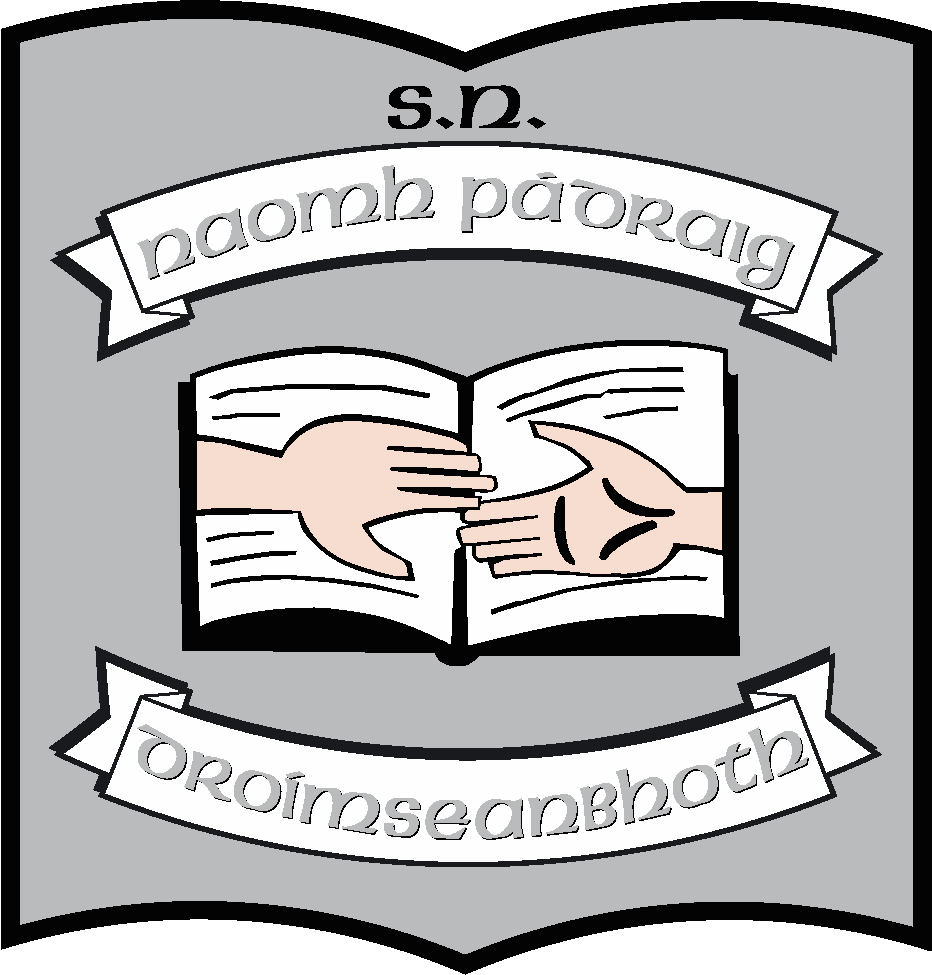 